入試出願書類綴　　　入試出願書類一覧　様式1　入学検定料払込に関する書類様式2　入学志願票様式3　入学試験面接カード（1年制用）入学試験面接カード（2年制用）様式4　プロジェクト実施計画書　2枚様式5　職務経歴書　2枚様式6　修学承諾書（推薦書）様式7　出願資格認定審査調書様式8　出願資格審査　学術活動・実務経験報告書出願用封筒宛先入試出願書類一覧（チェック表）[イノベーション・マネジメント研究科イノベーション・マネジメント専攻](1年制、2年制共通）＊MBA特別プログラムは1年制のみ出願書類封入時に確認票としてチェック欄をチェック（☑）し、同封してください。注意： 書類の作成にあたっては、入試要項の「7. 出願書類作成留意事項」をよく読んでください。入学検定料払込に関する書類志願ｺｰｽ：　１年制　／　1年制（MBA特別プログラム） ／ 　２年制（いずれかに○）氏名　　　　　　　　　　　　　　　　　　　　　金融機関（窓口・ATM・ｲﾝﾀｰﾈｯﾄﾊﾞﾝｷﾝｸﾞ）で支払いされたことがわかる書類を貼付してください。下記欄に「振込金受領書（コピー）」または「ATM利用明細（コピー）」または「振込取引明細画面（コピー）」を貼付してください。2021年度　法政大学専門職大学院入学志願票　（注1）太線内に必要事項を記入、または該当部分を○で囲んでください。消せるボールペンは使用不可。（注2）氏名の文字は住民票と同一のものを楷書で記入してください（略字不可）。（注3）出身学校記入欄について、複数の大学を卒業または複数の大学院を修了している場合は上段に倣　い「その他」欄に記入してください。大学、大学院以外の学校が最終学歴となる方も「その他」欄に記入してください。(様式3　1年制用)2021年度　法政大学専門職大学院入学試験面接カード＊このカードは口述試験のための資料として使用します。(様式3　2年制用)2021年度　法政大学専門職大学院入学試験面接カード＊このカードは口述試験のための資料として使用します。 (様式4)2021年度　法政大学専門職大学院プロジェクト実施計画書イノベーション・マネジメント研究科　イノベーション・マネジメント専攻　　　　　　　　年制氏　　名　　　　　　　　　　　　　　　　　　 できるだけ具体的に記入してください。 (様式5)2021年度　法政大学専門職大学院	職　務　経　歴　書イノベーション・マネジメント研究科　イノベーション・マネジメント専攻　 　　　　　年　制氏名　　　　　　　　　　　 　　　　　勤務先(会社)名　　　　　　　　　　　 　　　　　所属部課・役職名　　　　　　　　　　　 　　　　　職務経験（旧→新の順に記載）等を記入してください。2021年度　法政大学専門職大学院                                            (様式6)修学承諾書(推薦書)法政大学総長　殿※1  企業等派遣での出願の場合、推薦者については、所属企業等のしかるべき部署（直属の上司）の推薦を受けること。※2　後継経営者育成での出願の場合、現経営陣の推薦を受けること。※3　勤務先代表者または推薦者の㊞は、社印もしくは職印を必ず押印してください。　上記の者が貴大学院イノベーション・マネジメント研究科イノベーション・マネジメント専攻専門職学位課程　　　年制に入学を希望していますので、社会人入学試験の受験を承諾し、次の理由をもって推薦します。　なお、入学決定の場合は在職のまま通学することを承認します。推薦の理由（別紙添付不可）(様式7)2021年度　法政大学専門職大学院出 願 資 格 認 定 審 査 調 書(様式8)2021年度　法政大学専門職大学院出願資格審査 学術活動・実務経験報告書不足している資格	1．学歴	　 2．実務経験　 3．成績(特別入試のみ)【資格を充たす理由】本様式に2000字程度で作成すること。なお、PC等で作成の場合は本様式にならい1行40字とすること。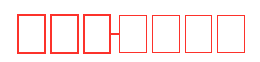 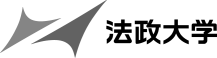 該当を○で囲んでください。提出書類（片面印刷）チェック欄チェック欄チェック欄チェック欄提出書類（片面印刷）一般入試外国人入試AO入試特別入試（様式1）入学検定料払込に関する書類□□□□（様式2）入学志願票□□□□（様式3）入学試験面接カード□□□□（様式4）プロジェクト実施計画書□□□□（様式5）職務経歴書□□□□（様式6）修学承諾書（推薦書）※「企業等派遣」「後継経営者育成」での出願の方のみ不要不要（ □ ）不要卒業（見込）証明書※院卒・編入学された方は各教育機関の証明書が必要です□□□□成績証明書※院卒・編入学された方は各教育機関の証明書が必要です□□□□学士学位取得（見込）証明書不要□不要不要中小企業診断士第1次試験合格証書の写し（MBA特別プログラム志願者のみ）□不要□不要日本語能力試験 N1合格証明書※又は代替試験の成績証明書不要□不要不要住民票（外国籍の方のみ提出）※海外在住の方は「パスポートの写し」をご提出ください□□□□出願資格審査合格通知書の写し（出願資格審査を受けた方のみ提出）□□不要不要氏   名姓(Family Name）姓(Family Name）姓(Family Name）姓(Family Name）名(First Name)名(First Name)名(First Name)名(First Name)名(First Name)名(First Name)性別氏   名フリガナフリガナ男・女氏   名漢字漢字男・女氏   名英語・ローマ字英語・ローマ字男・女生年月日(西暦)   　 　　年　　　月　　　日生（満　　　　歳）(西暦)   　 　　年　　　月　　　日生（満　　　　歳）(西暦)   　 　　年　　　月　　　日生（満　　　　歳）(西暦)   　 　　年　　　月　　　日生（満　　　　歳）(西暦)   　 　　年　　　月　　　日生（満　　　　歳）(西暦)   　 　　年　　　月　　　日生（満　　　　歳）(西暦)   　 　　年　　　月　　　日生（満　　　　歳）(西暦)   　 　　年　　　月　　　日生（満　　　　歳）国籍国籍住　所連絡先〒　　　　　　　　　　　　　　　　　　　　　　　　TEL　　　　　－　　　　－　　　　　　　　　　　　　　　　　　　　　　　　　携帯　　　　　－　　　　－	E-mail 〒　　　　　　　　　　　　　　　　　　　　　　　　TEL　　　　　－　　　　－　　　　　　　　　　　　　　　　　　　　　　　　　携帯　　　　　－　　　　－	E-mail 〒　　　　　　　　　　　　　　　　　　　　　　　　TEL　　　　　－　　　　－　　　　　　　　　　　　　　　　　　　　　　　　　携帯　　　　　－　　　　－	E-mail 〒　　　　　　　　　　　　　　　　　　　　　　　　TEL　　　　　－　　　　－　　　　　　　　　　　　　　　　　　　　　　　　　携帯　　　　　－　　　　－	E-mail 〒　　　　　　　　　　　　　　　　　　　　　　　　TEL　　　　　－　　　　－　　　　　　　　　　　　　　　　　　　　　　　　　携帯　　　　　－　　　　－	E-mail 〒　　　　　　　　　　　　　　　　　　　　　　　　TEL　　　　　－　　　　－　　　　　　　　　　　　　　　　　　　　　　　　　携帯　　　　　－　　　　－	E-mail 〒　　　　　　　　　　　　　　　　　　　　　　　　TEL　　　　　－　　　　－　　　　　　　　　　　　　　　　　　　　　　　　　携帯　　　　　－　　　　－	E-mail 〒　　　　　　　　　　　　　　　　　　　　　　　　TEL　　　　　－　　　　－　　　　　　　　　　　　　　　　　　　　　　　　　携帯　　　　　－　　　　－	E-mail 〒　　　　　　　　　　　　　　　　　　　　　　　　TEL　　　　　－　　　　－　　　　　　　　　　　　　　　　　　　　　　　　　携帯　　　　　－　　　　－	E-mail 〒　　　　　　　　　　　　　　　　　　　　　　　　TEL　　　　　－　　　　－　　　　　　　　　　　　　　　　　　　　　　　　　携帯　　　　　－　　　　－	E-mail 〒　　　　　　　　　　　　　　　　　　　　　　　　TEL　　　　　－　　　　－　　　　　　　　　　　　　　　　　　　　　　　　　携帯　　　　　－　　　　－	E-mail 〒　　　　　　　　　　　　　　　　　　　　　　　　TEL　　　　　－　　　　－　　　　　　　　　　　　　　　　　　　　　　　　　携帯　　　　　－　　　　－	E-mail 〒　　　　　　　　　　　　　　　　　　　　　　　　TEL　　　　　－　　　　－　　　　　　　　　　　　　　　　　　　　　　　　　携帯　　　　　－　　　　－	E-mail 志願専攻イノベーションマネジメント研究科　イノベーションマネジメント専攻イノベーションマネジメント研究科　イノベーションマネジメント専攻イノベーションマネジメント研究科　イノベーションマネジメント専攻イノベーションマネジメント研究科　イノベーションマネジメント専攻イノベーションマネジメント研究科　イノベーションマネジメント専攻イノベーションマネジメント研究科　イノベーションマネジメント専攻イノベーションマネジメント研究科　イノベーションマネジメント専攻イノベーションマネジメント研究科　イノベーションマネジメント専攻イノベーションマネジメント研究科　イノベーションマネジメント専攻イノベーションマネジメント研究科　イノベーションマネジメント専攻イノベーションマネジメント研究科　イノベーションマネジメント専攻イノベーションマネジメント研究科　イノベーションマネジメント専攻イノベーションマネジメント研究科　イノベーションマネジメント専攻志願コース　1年制　／　1年制（MBA特別プログラム）　／　2年制 　（いずれかに○）　1年制　／　1年制（MBA特別プログラム）　／　2年制 　（いずれかに○）　1年制　／　1年制（MBA特別プログラム）　／　2年制 　（いずれかに○）　1年制　／　1年制（MBA特別プログラム）　／　2年制 　（いずれかに○）　1年制　／　1年制（MBA特別プログラム）　／　2年制 　（いずれかに○）　1年制　／　1年制（MBA特別プログラム）　／　2年制 　（いずれかに○）　1年制　／　1年制（MBA特別プログラム）　／　2年制 　（いずれかに○）　1年制　／　1年制（MBA特別プログラム）　／　2年制 　（いずれかに○）　1年制　／　1年制（MBA特別プログラム）　／　2年制 　（いずれかに○）　1年制　／　1年制（MBA特別プログラム）　／　2年制 　（いずれかに○）　1年制　／　1年制（MBA特別プログラム）　／　2年制 　（いずれかに○）　1年制　／　1年制（MBA特別プログラム）　／　2年制 　（いずれかに○）　1年制　／　1年制（MBA特別プログラム）　／　2年制 　（いずれかに○）試験日年　　　　　　　月　　　　　　日年　　　　　　　月　　　　　　日年　　　　　　　月　　　　　　日年　　　　　　　月　　　　　　日年　　　　　　　月　　　　　　日年　　　　　　　月　　　　　　日年　　　　　　　月　　　　　　日年　　　　　　　月　　　　　　日年　　　　　　　月　　　　　　日年　　　　　　　月　　　　　　日年　　　　　　　月　　　　　　日年　　　　　　　月　　　　　　日年　　　　　　　月　　　　　　日試験種別一般入試　／　外国人入試　／　AO入試　／　特別入試 　（いずれかに○）一般入試　／　外国人入試　／　AO入試　／　特別入試 　（いずれかに○）一般入試　／　外国人入試　／　AO入試　／　特別入試 　（いずれかに○）一般入試　／　外国人入試　／　AO入試　／　特別入試 　（いずれかに○）一般入試　／　外国人入試　／　AO入試　／　特別入試 　（いずれかに○）一般入試　／　外国人入試　／　AO入試　／　特別入試 　（いずれかに○）一般入試　／　外国人入試　／　AO入試　／　特別入試 　（いずれかに○）一般入試　／　外国人入試　／　AO入試　／　特別入試 　（いずれかに○）一般入試　／　外国人入試　／　AO入試　／　特別入試 　（いずれかに○）一般入試　／　外国人入試　／　AO入試　／　特別入試 　（いずれかに○）一般入試　／　外国人入試　／　AO入試　／　特別入試 　（いずれかに○）一般入試　／　外国人入試　／　AO入試　／　特別入試 　（いずれかに○）一般入試　／　外国人入試　／　AO入試　／　特別入試 　（いずれかに○）AO入試企業等派遣　／　後継経営者育成　／　士業経営者育成　／　MBA特別プログラム企業等派遣　／　後継経営者育成　／　士業経営者育成　／　MBA特別プログラム企業等派遣　／　後継経営者育成　／　士業経営者育成　／　MBA特別プログラム企業等派遣　／　後継経営者育成　／　士業経営者育成　／　MBA特別プログラム企業等派遣　／　後継経営者育成　／　士業経営者育成　／　MBA特別プログラム企業等派遣　／　後継経営者育成　／　士業経営者育成　／　MBA特別プログラム企業等派遣　／　後継経営者育成　／　士業経営者育成　／　MBA特別プログラム企業等派遣　／　後継経営者育成　／　士業経営者育成　／　MBA特別プログラム企業等派遣　／　後継経営者育成　／　士業経営者育成　／　MBA特別プログラム企業等派遣　／　後継経営者育成　／　士業経営者育成　／　MBA特別プログラム企業等派遣　／　後継経営者育成　／　士業経営者育成　／　MBA特別プログラム企業等派遣　／　後継経営者育成　／　士業経営者育成　／　MBA特別プログラム企業等派遣　／　後継経営者育成　／　士業経営者育成　／　MBA特別プログラム出身学校高校国立
公立
私立国立
公立
私立高等学校　年　　月卒業出身学校大学国立
公立
私立国立
公立
私立大学学部学部学科　年　　月卒業(修了)
卒業(修了)見込出身学校大学院国立
公立
私立国立
公立
私立大学大学院研究科研究科専攻　年　　月修了
修了見込出身学校その他国立
公立
私立国立
公立
私立　年　　月卒業(修了)
卒業(修了)見込備　考受 験番 号志 願専 攻コース志 願専 攻コースｲﾉﾍﾞｰｼｮﾝ･ﾏﾈｼﾞﾒﾝﾄ研究科　ｲﾉﾍﾞｰｼｮﾝ･ﾏﾈｼﾞﾒﾝﾄ 専攻 　専門職学位課程　             ｲﾉﾍﾞｰｼｮﾝ･ﾏﾈｼﾞﾒﾝﾄ研究科　ｲﾉﾍﾞｰｼｮﾝ･ﾏﾈｼﾞﾒﾝﾄ 専攻 　専門職学位課程　             ｲﾉﾍﾞｰｼｮﾝ･ﾏﾈｼﾞﾒﾝﾄ研究科　ｲﾉﾍﾞｰｼｮﾝ･ﾏﾈｼﾞﾒﾝﾄ 専攻 　専門職学位課程　             ｲﾉﾍﾞｰｼｮﾝ･ﾏﾈｼﾞﾒﾝﾄ研究科　ｲﾉﾍﾞｰｼｮﾝ･ﾏﾈｼﾞﾒﾝﾄ 専攻 　専門職学位課程　             ｲﾉﾍﾞｰｼｮﾝ･ﾏﾈｼﾞﾒﾝﾄ研究科　ｲﾉﾍﾞｰｼｮﾝ･ﾏﾈｼﾞﾒﾝﾄ 専攻 　専門職学位課程　             ｲﾉﾍﾞｰｼｮﾝ･ﾏﾈｼﾞﾒﾝﾄ研究科　ｲﾉﾍﾞｰｼｮﾝ･ﾏﾈｼﾞﾒﾝﾄ 専攻 　専門職学位課程　             ｲﾉﾍﾞｰｼｮﾝ･ﾏﾈｼﾞﾒﾝﾄ研究科　ｲﾉﾍﾞｰｼｮﾝ･ﾏﾈｼﾞﾒﾝﾄ 専攻 　専門職学位課程　             ｲﾉﾍﾞｰｼｮﾝ･ﾏﾈｼﾞﾒﾝﾄ研究科　ｲﾉﾍﾞｰｼｮﾝ･ﾏﾈｼﾞﾒﾝﾄ 専攻 　専門職学位課程　             1年制MBA特別プログラム(中小企業診断士養成課程）＊上記プログラム希望者のみ右欄に○を記入して下さい。それ以外の希望者は記入不要です。MBA特別プログラム(中小企業診断士養成課程）＊上記プログラム希望者のみ右欄に○を記入して下さい。それ以外の希望者は記入不要です。MBA特別プログラム(中小企業診断士養成課程）＊上記プログラム希望者のみ右欄に○を記入して下さい。それ以外の希望者は記入不要です。MBA特別プログラム(中小企業診断士養成課程）＊上記プログラム希望者のみ右欄に○を記入して下さい。それ以外の希望者は記入不要です。MBA特別プログラム(中小企業診断士養成課程）＊上記プログラム希望者のみ右欄に○を記入して下さい。それ以外の希望者は記入不要です。MBA特別プログラム(中小企業診断士養成課程）＊上記プログラム希望者のみ右欄に○を記入して下さい。それ以外の希望者は記入不要です。MBA特別プログラム(中小企業診断士養成課程）＊上記プログラム希望者のみ右欄に○を記入して下さい。それ以外の希望者は記入不要です。MBA特別プログラム(中小企業診断士養成課程）＊上記プログラム希望者のみ右欄に○を記入して下さい。それ以外の希望者は記入不要です。MBA特別プログラム(中小企業診断士養成課程）＊上記プログラム希望者のみ右欄に○を記入して下さい。それ以外の希望者は記入不要です。MBA特別プログラム(中小企業診断士養成課程）＊上記プログラム希望者のみ右欄に○を記入して下さい。それ以外の希望者は記入不要です。試験日試験日□ 第1回（10/4）□ 第2回（11/22）□ 第3回（1/31）□ 第4回（2/21）＊□にレを入れてください□ 第1回（10/4）□ 第2回（11/22）□ 第3回（1/31）□ 第4回（2/21）＊□にレを入れてください□ 第1回（10/4）□ 第2回（11/22）□ 第3回（1/31）□ 第4回（2/21）＊□にレを入れてください□ 第1回（10/4）□ 第2回（11/22）□ 第3回（1/31）□ 第4回（2/21）＊□にレを入れてください□ 第1回（10/4）□ 第2回（11/22）□ 第3回（1/31）□ 第4回（2/21）＊□にレを入れてください□ 第1回（10/4）□ 第2回（11/22）□ 第3回（1/31）□ 第4回（2/21）＊□にレを入れてください□ 第1回（10/4）□ 第2回（11/22）□ 第3回（1/31）□ 第4回（2/21）＊□にレを入れてください□ 第1回（10/4）□ 第2回（11/22）□ 第3回（1/31）□ 第4回（2/21）＊□にレを入れてください□ 第1回（10/4）□ 第2回（11/22）□ 第3回（1/31）□ 第4回（2/21）＊□にレを入れてくださいふりがなふりがな男・女現住所（〒　　　　-　　　　　）TEL：　　　　　　　（　　　　　）携帯：　　　　　　　（　　　　　）E-mail：（〒　　　　-　　　　　）TEL：　　　　　　　（　　　　　）携帯：　　　　　　　（　　　　　）E-mail：（〒　　　　-　　　　　）TEL：　　　　　　　（　　　　　）携帯：　　　　　　　（　　　　　）E-mail：（〒　　　　-　　　　　）TEL：　　　　　　　（　　　　　）携帯：　　　　　　　（　　　　　）E-mail：（〒　　　　-　　　　　）TEL：　　　　　　　（　　　　　）携帯：　　　　　　　（　　　　　）E-mail：氏　名氏　名男・女現住所（〒　　　　-　　　　　）TEL：　　　　　　　（　　　　　）携帯：　　　　　　　（　　　　　）E-mail：（〒　　　　-　　　　　）TEL：　　　　　　　（　　　　　）携帯：　　　　　　　（　　　　　）E-mail：（〒　　　　-　　　　　）TEL：　　　　　　　（　　　　　）携帯：　　　　　　　（　　　　　）E-mail：（〒　　　　-　　　　　）TEL：　　　　　　　（　　　　　）携帯：　　　　　　　（　　　　　）E-mail：（〒　　　　-　　　　　）TEL：　　　　　　　（　　　　　）携帯：　　　　　　　（　　　　　）E-mail：生年月日西暦(現在年齢)生年月日西暦(現在年齢)　　　 年　 月　 日生（満　 歳）　　　 年　 月　 日生（満　 歳）男・女現住所（〒　　　　-　　　　　）TEL：　　　　　　　（　　　　　）携帯：　　　　　　　（　　　　　）E-mail：（〒　　　　-　　　　　）TEL：　　　　　　　（　　　　　）携帯：　　　　　　　（　　　　　）E-mail：（〒　　　　-　　　　　）TEL：　　　　　　　（　　　　　）携帯：　　　　　　　（　　　　　）E-mail：（〒　　　　-　　　　　）TEL：　　　　　　　（　　　　　）携帯：　　　　　　　（　　　　　）E-mail：（〒　　　　-　　　　　）TEL：　　　　　　　（　　　　　）携帯：　　　　　　　（　　　　　）E-mail：学　　歴　　　　　　　　　　　　　　　（西暦で記入のこと）学　　歴　　　　　　　　　　　　　　　（西暦で記入のこと）学　　歴　　　　　　　　　　　　　　　（西暦で記入のこと）学　　歴　　　　　　　　　　　　　　　（西暦で記入のこと）学　　歴　　　　　　　　　　　　　　　（西暦で記入のこと）学　　歴　　　　　　　　　　　　　　　（西暦で記入のこと）学　　歴　　　　　　　　　　　　　　　（西暦で記入のこと）学　　歴　　　　　　　　　　　　　　　（西暦で記入のこと）学　　歴　　　　　　　　　　　　　　　（西暦で記入のこと）学　　歴　　　　　　　　　　　　　　　（西暦で記入のこと）学　　歴　　　　　　　　　　　　　　　（西暦で記入のこと）高校　年　　月　　日卒業　年　　月　　日卒業大学国立大　学公立学　部　　　　　　　　　　　　学　科私立国立大　学公立学　部　　　　　　　　　　　　学　科私立国立大　学公立学　部　　　　　　　　　　　　学　科私立国立大　学公立学　部　　　　　　　　　　　　学　科私立国立大　学公立学　部　　　　　　　　　　　　学　科私立国立大　学公立学　部　　　　　　　　　　　　学　科私立国立大　学公立学　部　　　　　　　　　　　　学　科私立国立大　学公立学　部　　　　　　　　　　　　学　科私立年　　月　　日入学・編入学・転入学年　　月　　日入学・編入学・転入学大学国立大　学公立学　部　　　　　　　　　　　　学　科私立国立大　学公立学　部　　　　　　　　　　　　学　科私立国立大　学公立学　部　　　　　　　　　　　　学　科私立国立大　学公立学　部　　　　　　　　　　　　学　科私立国立大　学公立学　部　　　　　　　　　　　　学　科私立国立大　学公立学　部　　　　　　　　　　　　学　科私立国立大　学公立学　部　　　　　　　　　　　　学　科私立国立大　学公立学　部　　　　　　　　　　　　学　科私立年　　月　　日卒業見込・卒業年　　月　　日卒業見込・卒業大学院国立大　学　院公立研　究　科　　　　　　　　　　専　攻私立国立大　学　院公立研　究　科　　　　　　　　　　専　攻私立国立大　学　院公立研　究　科　　　　　　　　　　専　攻私立国立大　学　院公立研　究　科　　　　　　　　　　専　攻私立国立大　学　院公立研　究　科　　　　　　　　　　専　攻私立国立大　学　院公立研　究　科　　　　　　　　　　専　攻私立国立大　学　院公立研　究　科　　　　　　　　　　専　攻私立国立大　学　院公立研　究　科　　　　　　　　　　専　攻私立年　　月　　日入学・編入学・転入学年　　月　　日入学・編入学・転入学大学院国立大　学　院公立研　究　科　　　　　　　　　　専　攻私立国立大　学　院公立研　究　科　　　　　　　　　　専　攻私立国立大　学　院公立研　究　科　　　　　　　　　　専　攻私立国立大　学　院公立研　究　科　　　　　　　　　　専　攻私立国立大　学　院公立研　究　科　　　　　　　　　　専　攻私立国立大　学　院公立研　究　科　　　　　　　　　　専　攻私立国立大　学　院公立研　究　科　　　　　　　　　　専　攻私立国立大　学　院公立研　究　科　　　　　　　　　　専　攻私立年　　月　　日修了見込・修了年　　月　　日修了見込・修了その他年　　月　　日入学・編入学・転入学年　　月　　日入学・編入学・転入学その他年　　月　　日卒業見込・卒業修了見込・修了年　　月　　日卒業見込・卒業修了見込・修了将来の希望将来の希望将来の希望現在の職業(勤務先)現在の職業(勤務先)現在の職業(勤務先)業　種受 験番 号志 願専 攻コース志 願専 攻コースｲﾉﾍﾞｰｼｮﾝ･ﾏﾈｼﾞﾒﾝﾄ研究科　ｲﾉﾍﾞｰｼｮﾝ･ﾏﾈｼﾞﾒﾝﾄ 専攻　　専門職学位課程ｲﾉﾍﾞｰｼｮﾝ･ﾏﾈｼﾞﾒﾝﾄ研究科　ｲﾉﾍﾞｰｼｮﾝ･ﾏﾈｼﾞﾒﾝﾄ 専攻　　専門職学位課程ｲﾉﾍﾞｰｼｮﾝ･ﾏﾈｼﾞﾒﾝﾄ研究科　ｲﾉﾍﾞｰｼｮﾝ･ﾏﾈｼﾞﾒﾝﾄ 専攻　　専門職学位課程ｲﾉﾍﾞｰｼｮﾝ･ﾏﾈｼﾞﾒﾝﾄ研究科　ｲﾉﾍﾞｰｼｮﾝ･ﾏﾈｼﾞﾒﾝﾄ 専攻　　専門職学位課程ｲﾉﾍﾞｰｼｮﾝ･ﾏﾈｼﾞﾒﾝﾄ研究科　ｲﾉﾍﾞｰｼｮﾝ･ﾏﾈｼﾞﾒﾝﾄ 専攻　　専門職学位課程ｲﾉﾍﾞｰｼｮﾝ･ﾏﾈｼﾞﾒﾝﾄ研究科　ｲﾉﾍﾞｰｼｮﾝ･ﾏﾈｼﾞﾒﾝﾄ 専攻　　専門職学位課程ｲﾉﾍﾞｰｼｮﾝ･ﾏﾈｼﾞﾒﾝﾄ研究科　ｲﾉﾍﾞｰｼｮﾝ･ﾏﾈｼﾞﾒﾝﾄ 専攻　　専門職学位課程ｲﾉﾍﾞｰｼｮﾝ･ﾏﾈｼﾞﾒﾝﾄ研究科　ｲﾉﾍﾞｰｼｮﾝ･ﾏﾈｼﾞﾒﾝﾄ 専攻　　専門職学位課程2年制試験日試験日□ 第1回（10/4）□ 第2回（11/22）□ 第3回（1/31）□ 第4回（2/21）＊□にレを入れてください□ 第1回（10/4）□ 第2回（11/22）□ 第3回（1/31）□ 第4回（2/21）＊□にレを入れてください□ 第1回（10/4）□ 第2回（11/22）□ 第3回（1/31）□ 第4回（2/21）＊□にレを入れてください□ 第1回（10/4）□ 第2回（11/22）□ 第3回（1/31）□ 第4回（2/21）＊□にレを入れてください□ 第1回（10/4）□ 第2回（11/22）□ 第3回（1/31）□ 第4回（2/21）＊□にレを入れてください□ 第1回（10/4）□ 第2回（11/22）□ 第3回（1/31）□ 第4回（2/21）＊□にレを入れてください□ 第1回（10/4）□ 第2回（11/22）□ 第3回（1/31）□ 第4回（2/21）＊□にレを入れてください□ 第1回（10/4）□ 第2回（11/22）□ 第3回（1/31）□ 第4回（2/21）＊□にレを入れてください□ 第1回（10/4）□ 第2回（11/22）□ 第3回（1/31）□ 第4回（2/21）＊□にレを入れてくださいふりがなふりがな男・女現住所（〒　　　　-　　　　　）TEL：　　　　　　　（　　　　　）携帯：　　　　　　　（　　　　　）E-mail：（〒　　　　-　　　　　）TEL：　　　　　　　（　　　　　）携帯：　　　　　　　（　　　　　）E-mail：（〒　　　　-　　　　　）TEL：　　　　　　　（　　　　　）携帯：　　　　　　　（　　　　　）E-mail：（〒　　　　-　　　　　）TEL：　　　　　　　（　　　　　）携帯：　　　　　　　（　　　　　）E-mail：（〒　　　　-　　　　　）TEL：　　　　　　　（　　　　　）携帯：　　　　　　　（　　　　　）E-mail：氏　名氏　名男・女現住所（〒　　　　-　　　　　）TEL：　　　　　　　（　　　　　）携帯：　　　　　　　（　　　　　）E-mail：（〒　　　　-　　　　　）TEL：　　　　　　　（　　　　　）携帯：　　　　　　　（　　　　　）E-mail：（〒　　　　-　　　　　）TEL：　　　　　　　（　　　　　）携帯：　　　　　　　（　　　　　）E-mail：（〒　　　　-　　　　　）TEL：　　　　　　　（　　　　　）携帯：　　　　　　　（　　　　　）E-mail：（〒　　　　-　　　　　）TEL：　　　　　　　（　　　　　）携帯：　　　　　　　（　　　　　）E-mail：生年月日西暦(現在年齢)生年月日西暦(現在年齢)　　　 年　 月　 日生（満　 歳）　　　 年　 月　 日生（満　 歳）男・女現住所（〒　　　　-　　　　　）TEL：　　　　　　　（　　　　　）携帯：　　　　　　　（　　　　　）E-mail：（〒　　　　-　　　　　）TEL：　　　　　　　（　　　　　）携帯：　　　　　　　（　　　　　）E-mail：（〒　　　　-　　　　　）TEL：　　　　　　　（　　　　　）携帯：　　　　　　　（　　　　　）E-mail：（〒　　　　-　　　　　）TEL：　　　　　　　（　　　　　）携帯：　　　　　　　（　　　　　）E-mail：（〒　　　　-　　　　　）TEL：　　　　　　　（　　　　　）携帯：　　　　　　　（　　　　　）E-mail：学　　歴　　　　　　　　　　　　　　　（西暦で記入のこと）学　　歴　　　　　　　　　　　　　　　（西暦で記入のこと）学　　歴　　　　　　　　　　　　　　　（西暦で記入のこと）学　　歴　　　　　　　　　　　　　　　（西暦で記入のこと）学　　歴　　　　　　　　　　　　　　　（西暦で記入のこと）学　　歴　　　　　　　　　　　　　　　（西暦で記入のこと）学　　歴　　　　　　　　　　　　　　　（西暦で記入のこと）学　　歴　　　　　　　　　　　　　　　（西暦で記入のこと）学　　歴　　　　　　　　　　　　　　　（西暦で記入のこと）学　　歴　　　　　　　　　　　　　　　（西暦で記入のこと）学　　歴　　　　　　　　　　　　　　　（西暦で記入のこと）高校　年　　月　　日卒業　年　　月　　日卒業大学国立大　学公立学　部　　　　　　　　　　　　学　科私立国立大　学公立学　部　　　　　　　　　　　　学　科私立国立大　学公立学　部　　　　　　　　　　　　学　科私立国立大　学公立学　部　　　　　　　　　　　　学　科私立国立大　学公立学　部　　　　　　　　　　　　学　科私立国立大　学公立学　部　　　　　　　　　　　　学　科私立国立大　学公立学　部　　　　　　　　　　　　学　科私立国立大　学公立学　部　　　　　　　　　　　　学　科私立年　　月　　日入学・編入学・転入学年　　月　　日入学・編入学・転入学大学国立大　学公立学　部　　　　　　　　　　　　学　科私立国立大　学公立学　部　　　　　　　　　　　　学　科私立国立大　学公立学　部　　　　　　　　　　　　学　科私立国立大　学公立学　部　　　　　　　　　　　　学　科私立国立大　学公立学　部　　　　　　　　　　　　学　科私立国立大　学公立学　部　　　　　　　　　　　　学　科私立国立大　学公立学　部　　　　　　　　　　　　学　科私立国立大　学公立学　部　　　　　　　　　　　　学　科私立年　　月　　日卒業見込・卒業年　　月　　日卒業見込・卒業大学院国立大　学　院公立研　究　科　　　　　　　　　　専　攻私立国立大　学　院公立研　究　科　　　　　　　　　　専　攻私立国立大　学　院公立研　究　科　　　　　　　　　　専　攻私立国立大　学　院公立研　究　科　　　　　　　　　　専　攻私立国立大　学　院公立研　究　科　　　　　　　　　　専　攻私立国立大　学　院公立研　究　科　　　　　　　　　　専　攻私立国立大　学　院公立研　究　科　　　　　　　　　　専　攻私立国立大　学　院公立研　究　科　　　　　　　　　　専　攻私立年　　月　　日入学・編入学・転入学年　　月　　日入学・編入学・転入学大学院国立大　学　院公立研　究　科　　　　　　　　　　専　攻私立国立大　学　院公立研　究　科　　　　　　　　　　専　攻私立国立大　学　院公立研　究　科　　　　　　　　　　専　攻私立国立大　学　院公立研　究　科　　　　　　　　　　専　攻私立国立大　学　院公立研　究　科　　　　　　　　　　専　攻私立国立大　学　院公立研　究　科　　　　　　　　　　専　攻私立国立大　学　院公立研　究　科　　　　　　　　　　専　攻私立国立大　学　院公立研　究　科　　　　　　　　　　専　攻私立年　　月　　日修了見込・修了年　　月　　日修了見込・修了その他年　　月　　日入学・編入学・転入学年　　月　　日入学・編入学・転入学その他年　　月　　日卒業見込・卒業修了見込・修了年　　月　　日卒業見込・卒業修了見込・修了将来の希望将来の希望将来の希望現在の職業(勤務先)現在の職業(勤務先)現在の職業(勤務先)業　種受 験番 号受 験番 号受 験番 号在職期間（西暦で記入）在職期間（西暦で記入）会社および部署名・担当業務内容自至年　　月年　　月受 験番 号在職期間（西暦で記入）在職期間（西暦で記入）会社および部署名・担当業務内容自至年　　月年　　月受 験番 号勤務先(会社)住所〒電話番号（　　　　　　）　　　　　　－勤務先(会社)名勤務先代表者名※推薦者名役職名志願者氏名年　　　　月　　　　日フリガナフリガナ男 ・ 女現 職氏　　名氏　　名男 ・ 女現 職氏　　名氏　　名男 ・ 女現住所〒TEL:　　　　　　（　　　　　　）携帯:　　　　　　（　　　　　　）E-mail:生年月日(西暦) 　  年　　月　　日 年　　月　　日現住所〒TEL:　　　　　　（　　　　　　）携帯:　　　　　　（　　　　　　）E-mail:最終卒業学 校 名年　　月　卒業年　　月　卒業年　　月　卒業年　　月　卒業略歴（学歴・職歴・学会及び社会における活動）略歴（学歴・職歴・学会及び社会における活動）略歴（学歴・職歴・学会及び社会における活動）略歴（学歴・職歴・学会及び社会における活動）略歴（学歴・職歴・学会及び社会における活動）学       歴＜高校＞　　　　　　　　　　　　　　　　　　　　　　　　 　　　　　　年　　月　卒業・退学学       歴＜高校＞　　　　　　　　　　　　　　　　　　　　　　　　 　　　　　　年　　月　卒業・退学学       歴＜高校＞　　　　　　　　　　　　　　　　　　　　　　　　 　　　　　　年　　月　卒業・退学学       歴＜高校＞　　　　　　　　　　　　　　　　　　　　　　　　 　　　　　　年　　月　卒業・退学学       歴＜高校＞　　　　　　　　　　　　　　　　　　　　　　　　 　　　　　　年　　月　卒業・退学＜短大・専門学校＞　　　　　　　　　　　　　　　　　　　　　　　     年　　月　卒業・退学＜短大・専門学校＞　　　　　　　　　　　　　　　　　　　　　　　     年　　月　卒業・退学＜短大・専門学校＞　　　　　　　　　　　　　　　　　　　　　　　     年　　月　卒業・退学＜短大・専門学校＞　　　　　　　　　　　　　　　　　　　　　　　     年　　月　卒業・退学＜短大・専門学校＞　　　　　　　　　　　　　　　　　　　　　　　     年　　月　卒業・退学＜大学＞                                                             年　　月　退学＜大学＞                                                             年　　月　退学＜大学＞                                                             年　　月　退学＜大学＞                                                             年　　月　退学＜大学＞                                                             年　　月　退学職       歴（高等学校卒業以降）年　　月　入社職       歴（高等学校卒業以降）年　　月　入社職       歴（高等学校卒業以降）年　　月　入社職       歴（高等学校卒業以降）年　　月　入社職       歴（高等学校卒業以降）年　　月　入社　　　　　　　　年　　月　　　　　　　　　　　年　　月　　　　　　　　　　　年　　月　　　　　　　　　　　年　　月　　　　　　　　　　　年　　月　　　年　　月　　　年　　月　　　年　　月　　　年　　月　　　年　　月　　　年　　月　　　年　　月　　　年　　月　　　年　　月　　　年　　月　　　年　　月　　　年　　月　　　年　　月　　　年　　月　　　年　　月　　　年　　月　　　年　　月　　　年　　月　　　年　　月　　　年　　月　　　学会及び社会における活動（所属学会等）学会及び社会における活動（所属学会等）学会及び社会における活動（所属学会等）学会及び社会における活動（所属学会等）学会及び社会における活動（所属学会等）賞　　　　罰賞　　　　罰賞　　　　罰賞　　　　罰賞　　　　罰志願専攻コースイノベーション・マネジメント研究科イノベーション・マネジメント専攻 １ ・ ２ 年制フリガナ男 ・ 女志願専攻コースイノベーション・マネジメント研究科イノベーション・マネジメント専攻 １ ・ ２ 年制氏　　名男 ・ 女MBA特別プログラム（中小企業診断士養成課程）希望者は、左欄に○を記入して下さい。MBA特別プログラム（中小企業診断士養成課程）希望者は、左欄に○を記入して下さい。MBA特別プログラム（中小企業診断士養成課程）希望者は、左欄に○を記入して下さい。MBA特別プログラム（中小企業診断士養成課程）希望者は、左欄に○を記入して下さい。※事務局記入欄志  願研究科専  攻イノベーション・マネジメント研究科イノベーション・マネジメント専攻イノベーション・マネジメント研究科イノベーション・マネジメント専攻修業年限1年制 ・ ２年制志  願研究科専  攻イノベーション・マネジメント研究科イノベーション・マネジメント専攻イノベーション・マネジメント研究科イノベーション・マネジメント専攻修業年限MBA特別ﾌﾟﾛｸﾞﾗﾑ志  願研究科専  攻試験日20    年　　 月 　　日種別一般 ・ AO外国人・特別フリガナ性別男　・　女氏名性別男　・　女住所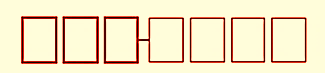 TEL:        (       )              TEL:        (       )              TEL:        (       )              TEL:        (       )              